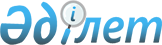 О внесении изменений в постановление Правительства Республики Казахстан от 21 декабря 2007 года № 1253 "Об утверждении Положения о знаке "Алтын белгі"
					
			Утративший силу
			
			
		
					Постановление Правительства Республики Казахстан от 14 мая 2012 года № 608. Утратило силу постановлением Правительства Республики Казахстан от 23 апреля 2015 года № 260

      Сноска. Утратило силу постановлением Правительства РК от 23.04.2015 № 260 (вводится в действие со дня его первого официального опубликования).      Правительство Республики Казахстан ПОСТАНОВЛЯЕТ:



      1. Внести в постановление Правительства Республики Казахстан от  21 декабря 2007 года № 1253 «Об утверждении Положения о знаке «Алтын белгі» (САПП Республики Казахстан, 2007 г., № 47, ст. 571) следующие изменения:



      в Положении о знаке «Алтын белгі», утвержденном указанным постановлением:



      подпункт 1) пункта 2 изложить в следующей редакции:

      «1) показавшие примерное поведение и имеющие годовые и итоговые оценки «5» по всем предметам учебного плана в соответствии с образовательными учебными программами основного среднего и общего среднего образования или образовательными учебными программами автономной организации образования «Назарбаев Интеллектуальные школы» в период учебы на основном среднем и общем среднем уровнях образования;»;



      пункт 3 изложить в следующей редакции:

      «3. Знаком «Алтын белгі» учащиеся награждаются путем издания приказа уполномоченного органа Республики Казахстан в области образования, на основании представлений республиканских организаций образования, автономной организации образования «Назарбаев Интеллектуальные школы», реализующих общеобразовательные учебные программы основного среднего, общего среднего образования, управлений образования областей, городов Астаны и Алматы о соответствии представляемых к награждению учащихся требованиям настоящего Положения.».



      2. Настоящее постановление вводится в действие со дня первого официального опубликования.      Премьер-Министр

      Республики Казахстан                       К. Масимов
					© 2012. РГП на ПХВ «Институт законодательства и правовой информации Республики Казахстан» Министерства юстиции Республики Казахстан
				